TRAVEL REQUEST FORM              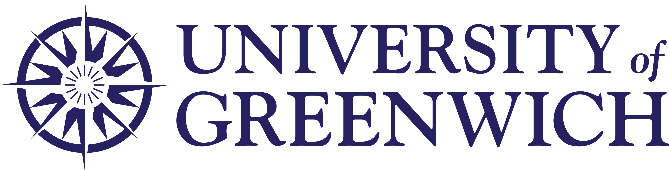 Please use this form to send to approved bus/coach operators to obtain a quote and/or confirm a booking.  Complete the yellow fields only.  IT IS NOT A PURCHASE ORDER.  For help contact the University Transport Office Telephone: 020 8331 8528.Note: Vehicle access to Greenwich Campus must be notified to Transport Office for authorisation by Old Royal Naval College.  JOB REQUESTER (Name):Faculty/Directorate:TEL No:INVOICE ADDRESS:E-MAIL ADDRESS:INVOICE ADDRESS:JOB REF (if applicable):INVOICE ADDRESS:DEPARTURE DATE(S) & DAY(S):RETURN DATE
(if different):RETURN DATE
(if different):COLLECTION ADDRESS 1:TIME:TIME:COLLECTION ADDRESS 2:(if applicable)TIME:TIME:COLLECTION ADDRESS 3:(if applicable)TIME:TIME:DESTINATION ADDRESS:RETURN TIME:RETURN TIME:No OF PASSENGERS:FLIGHT No (if applicable):FLIGHT No (if applicable):FLIGHT No (if applicable):BAGGAGE ITEMS PER PERSON:BAGGAGE ITEMS PER PERSON:TRIP ORGANISER/LEADER ON THE DAYTRIP ORGANISER/LEADER ON THE DAYTRIP ORGANISER/LEADER ON THE DAYNAME:EMERGENCY CONTACT TEL No:EMERGENCY CONTACT TEL No:SPECIAL REQUIREMENTS:BUS/COACH OPERATOR TO COMPLETE QUOTATION SECTION BELOW AND RETURN QUOTE TO JOB REQUESTERBUS/COACH OPERATOR TO COMPLETE QUOTATION SECTION BELOW AND RETURN QUOTE TO JOB REQUESTERBUS/COACH OPERATOR TO COMPLETE QUOTATION SECTION BELOW AND RETURN QUOTE TO JOB REQUESTERBUS/COACH OPERATOR TO COMPLETE QUOTATION SECTION BELOW AND RETURN QUOTE TO JOB REQUESTERNAME OF BUS/COACH OPERATORNAME OF ESTIMATOR:TELEPHONE No:E-MAIL ADDRESS:QUOTATION DETAILS:AVAILABILITY:QUOTE REF:JOB REQUESTER TO COMPLETE SECTION BELOW AND RETURN TO BUS/COACH OPERATOR IF CONFIRMING BOOKING
(ATTACH A COPY TO PURCHASE ORDER VIA PARABILIS)JOB REQUESTER TO COMPLETE SECTION BELOW AND RETURN TO BUS/COACH OPERATOR IF CONFIRMING BOOKING
(ATTACH A COPY TO PURCHASE ORDER VIA PARABILIS)JOB REQUESTER TO COMPLETE SECTION BELOW AND RETURN TO BUS/COACH OPERATOR IF CONFIRMING BOOKING
(ATTACH A COPY TO PURCHASE ORDER VIA PARABILIS)JOB REQUESTER TO COMPLETE SECTION BELOW AND RETURN TO BUS/COACH OPERATOR IF CONFIRMING BOOKING
(ATTACH A COPY TO PURCHASE ORDER VIA PARABILIS)PURCHASE ORDER NO:AGREED HIRE CHARGE:APPROVER’S SIGNATURE:DATE: